Australian Capital TerritoryFreedom of Information (Justice and Community Safety Directorate Information Officers) Appointment 2020 (No 1)*Notifiable instrument NI2020–289made under the  Freedom of Information Act 2016, section 18 (Information officers- appointment)1	Name of instrumentThis instrument is the Freedom of Information (Justice and Community Safety Directorate Information Officers) Appointment 2020 (No 1).2	Commencement This instrument commences on the day after it is notified. 3	RevocationThis instrument revokes notifiable instrument NI2019-145.4 	Appointment of Information OfficersI appoint the persons who, from time to time, occupy the executive positions in the Justice and Community Safety Directorate identified in column 1 of the schedule as information officers.Note 	The Legislation Act 2001 defines “occupy”, in relation to a position, as including: to hold the position, act in the position or exercise functions of the position.Richard Glenn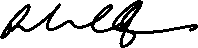 Director-General Justice and Community Safety Directorate     May 2020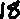 Schedule(see section 4)Column 1Position E00742, Chief Operating Officer, Office of the Chief Operating OfficerE00635, Chief Human Resources Officer, People and Workplace StrategyE00481, Commissioner, Emergency Services AgencyE00723, Deputy Director-General, Community SafetyE00722, Deputy Director-General, JusticeE00232, Executive Director, ACT Corrective ServicesE00587, Executive Director, GovernanceE00629, Executive Director, Legislation Policy and ProgramsE00057, Parliamentary Counsel, Parliamentary Counsel’s OfficeE01136, Deputy Commissioner, Emergency Services Agency